Областное государственное автономное профессиональное образовательное учреждение«Губернаторский колледж социально-культурных технологий и инноваций»(ОГАПОУ «ГКСКТИИ»)Ленина пр. 125. г. Томск, 634009 тел./факс /(3822)/51-58-37 E-mail: gkskti.ru@mail.ru  ИНН 7017001816/701701001ОГРН 1027000892797Информационное письмоУважаемые воспитатели, воспитанники и их родители!Приглашаем вас принять участие в дистанционном конкурсе  детского художественного творчества на тему «Мир глазами детей»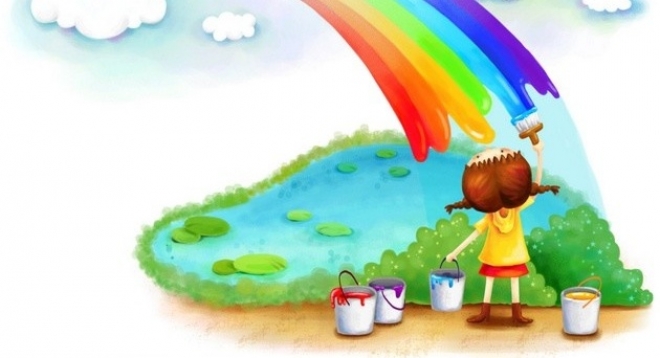 Конкурсные работы принимаются в форме рисунков, выполненные детьми на предложенную тематику.Положение о конкурсе, образец заявки и дополнительная информация расположены на сайте ГКСКТИИ - http://gkskti.ru/.Сроки/этапы проведения: с 20.05.2019 г. по 10.06.2019 г.I этап  -  предоставление конкурсных работ: с 20.05.2019 г. по 30.05.2019 г.II этап  -  экспертиза конкурсных работ и подведение итогов: с 01.06.2019 г. по 03.06.2019г.III этап -  публикация результатов конкурса на сайте – 06.06.2019г.IV этап - выдача дипломов и сертификатов с 07.06.2019г.(Сертификаты забирают представители самостоятельно с 08.00-18.00; для участников из Томской области и района сертификаты и дипломы будут отправлены Почтой России, по запросу возможна рассылка сканированных дипломов на электронную почту)Для участия в конкурсе необходимо:Подготовить конкурсную работу, согласно положению.Оплатить участие в конкурсе в размере 100 рублей любым удобным способом: Сбербанк онлайн, через оператора любого банка по реквизитам, указанным в Положении. Сделать скан квитанции. Представить весь пакет конкурсной документации (заявку, конкурсную работу, копию квитанции, согласие на обработку персональных денных) перечисленный в п. 3.4 Положения способом в срок до 01.06.2019 г. включительно.Координатор: Подорванова Анна Сергеевна Адрес: 634009, г. Томск, пр.Ленина 125а, каб. № 405Тел.: 8 (3822) 51-41-98,8-923-407-01-17E-mail: konkyrs_risynkov@mail.ru